VOLLEYBALL MATCH RULES: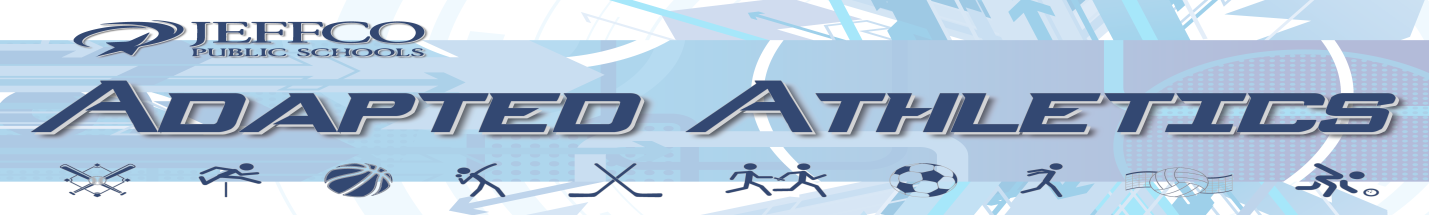 The scoreboard will be set to start the 15 minute volleyball match per schedule attached; clock will run down from 15 minutes to zero, which is the end of a volleyball match.  Volleyball matches will be first team to 20 points - RALLY Scoring (Teams score a point on every rally, regardless of which team served) point awarded each play of the volleyball. Each side will have three hits and a one bounce (if needed) to get the ball over the net to the other team. There will be five minutes in between the volleyball matches to give high fives to each other and to allow for the other schools/teams to get ready to play.  Each school to have A MINIMUM OF SIX TO A MAXIMUM OF SEVEN student/athletes for their team to play. (3 in front row and three in back row, and one in the middle - rotate through so everyone has an opportunity to score). Staff is free to sub players in and out during the volleyball matches; PLEASE make sure you have at least SIX student/athletes on the court during the match.